OBEC HRANIČNÉ PETROVICE ZAKOUPILA dva kusy přileb Gallet F1 SF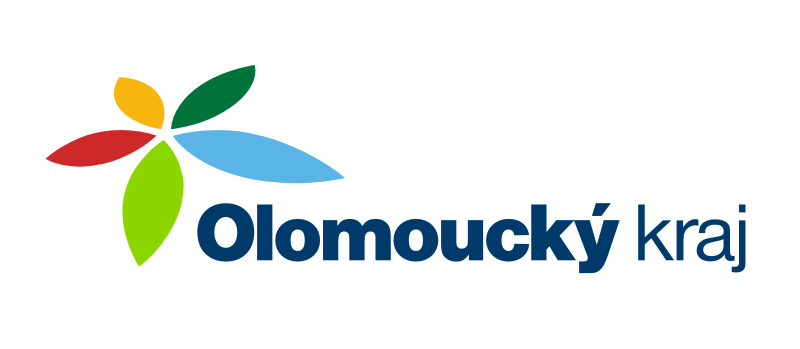 PROJEKT JE REALIZOVÁN 
ZA FINANČNÍ SPOLUÚČASTI OLOMOUCKÉHO KRAJE 
FINANČNÍ PŘÍSPĚVEK ČINÍ 8.000,00 Kč.